    В декабре на базе центра «Точка роста» ученики восьмых классов реализовывать проект "Химия и жизнь". Проект основан на том, чтобы показать обучающимся и их родителям, что химия может быть полезна ежедневно, и она используется человеком ежедневно. Оснащение кабинета химии позволяет показать разноцветную химию марганца и хрома, что является показателем того, что они используются в качестве красителей, а для нас их растворы сыграли роль ёлочных шаров. В ближайшее время будет выпуск с использованием различных металлов для фейерверков.  химия и жизнь, переходя по ссылке, вы можете посмотреть видео с экспериментами.
https://disk.yandex.ru/d/srPp1KfdKe2zeA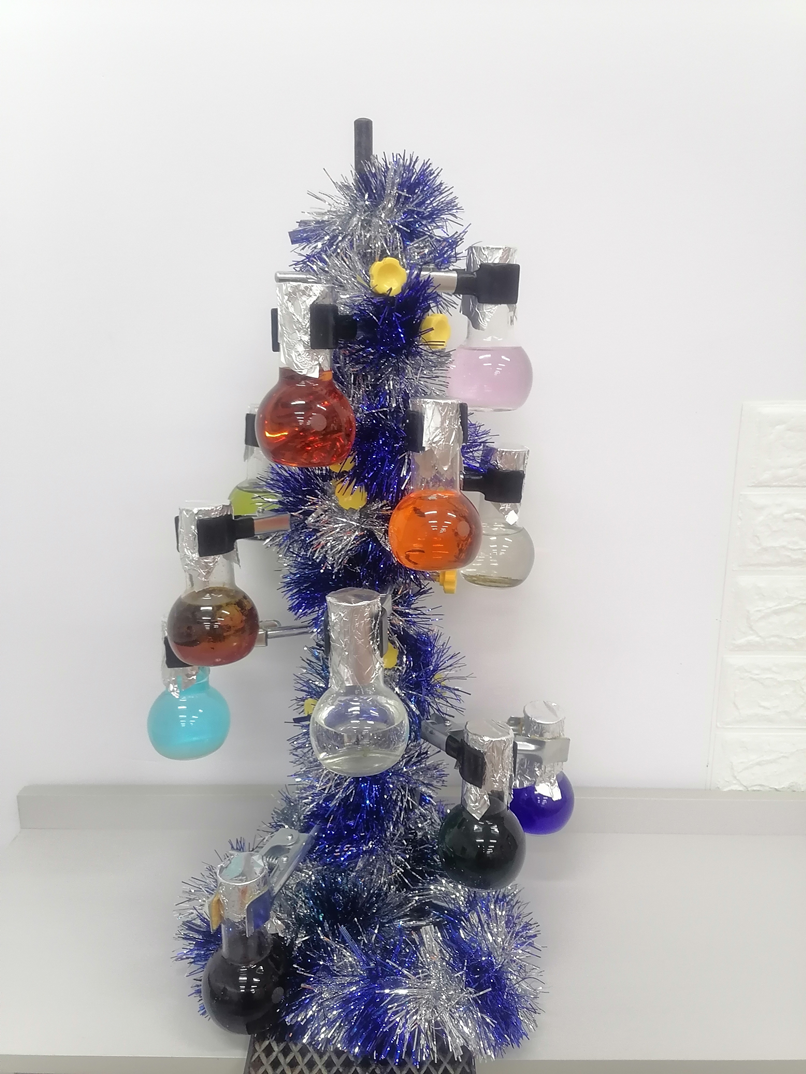 